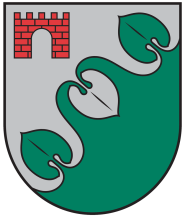 Limbažu novada administrācijaSalacgrīvas apvienības pārvaldeReģ. Nr. 50900030131; Smilšu iela 9, Salacgrīva, Limbažu novads, LV - 4033; E-pasts salacgriva@limbazunovads.lv; tālrunis 64071973Uzaicinājums iesniegt piedāvājumu cenu aptaujaiSalacgrīvas apvienības pārvalde uzaicina iesniegt piedāvājumu par “PTK 59-8 tipa dzelzsbetona paneļu slogošanu”. Objekts, Sporta iela 4 “Estrāde” Salacgrīva. Plānotā līguma summa nesasniedz Publisko iepirkumu likuma noteikto pakalpojuma iepirkuma slieksni            EUR 10000 (bez PVN). Līguma izpildes vieta – Limbažu novada Salacgrīvas pilsēta, Sporta iela 4 Līguma izpildes laiks – 30 dienas no līguma noslēgšanas dienas.Piedāvājumu cenu aptaujai, kas sastāv no aizpildītas finanšu piedāvājuma veidlapas, iesniegt līdz 2022.gada 20.janvārim plkst.12:00. Piedāvājumi var tikt iesniegti:iesniedzot personīgi Salacgrīvas apvienības pārvaldē Smilšu iela 9, Salacgrīva, Limbažu novads;nosūtot pa pastu vai nogādājot ar kurjeru, adresējot Salacgrīvas apvienības pārvalde Smilšu iela 9, Salacgrīva, Limbažu novads;nosūtot ieskanētu pa e-pastu salacgriva@limbazunovads.lv un pēc tam oriģinālu nosūtot pa pastu;nosūtot elektroniski parakstītu uz e-pastu salacgriva@limbazunovads.lv;nosūtot 3. vai 4. punktā minētajā kārtībā, bet ar elektroniski šifrētu finanšu piedāvājumu (Excel dokumenta* vai ZIP arhīva atvēršanai ar paroli) un nodrošināt piedāvājuma atvēršanas paroles nosūtīšanu 1(vienas) stundas laikā pēc iesniegšanas termiņa beigām.* Excel dokumenta aizsargāšana ar paroli - https://support.microsoft.com/lv-lv/office/excel-faila-aizsarg%C4%81%C5%A1ana-7359d4ae-7213-4ac2-b058-f75e9311b599Piedāvājumi, kuri būs iesniegti pēc noteiktā termiņa, netiks izskatīti.Kontaktpersona Kristaps Ēdolfs, tālr. 27336687.Pielikumā:Darba apjoms uz 1 lapasSpecifikācija (uzdevuma apraksts) uz 5 lapāmFinanšu piedāvājuma veidlapa uz 1 lapas